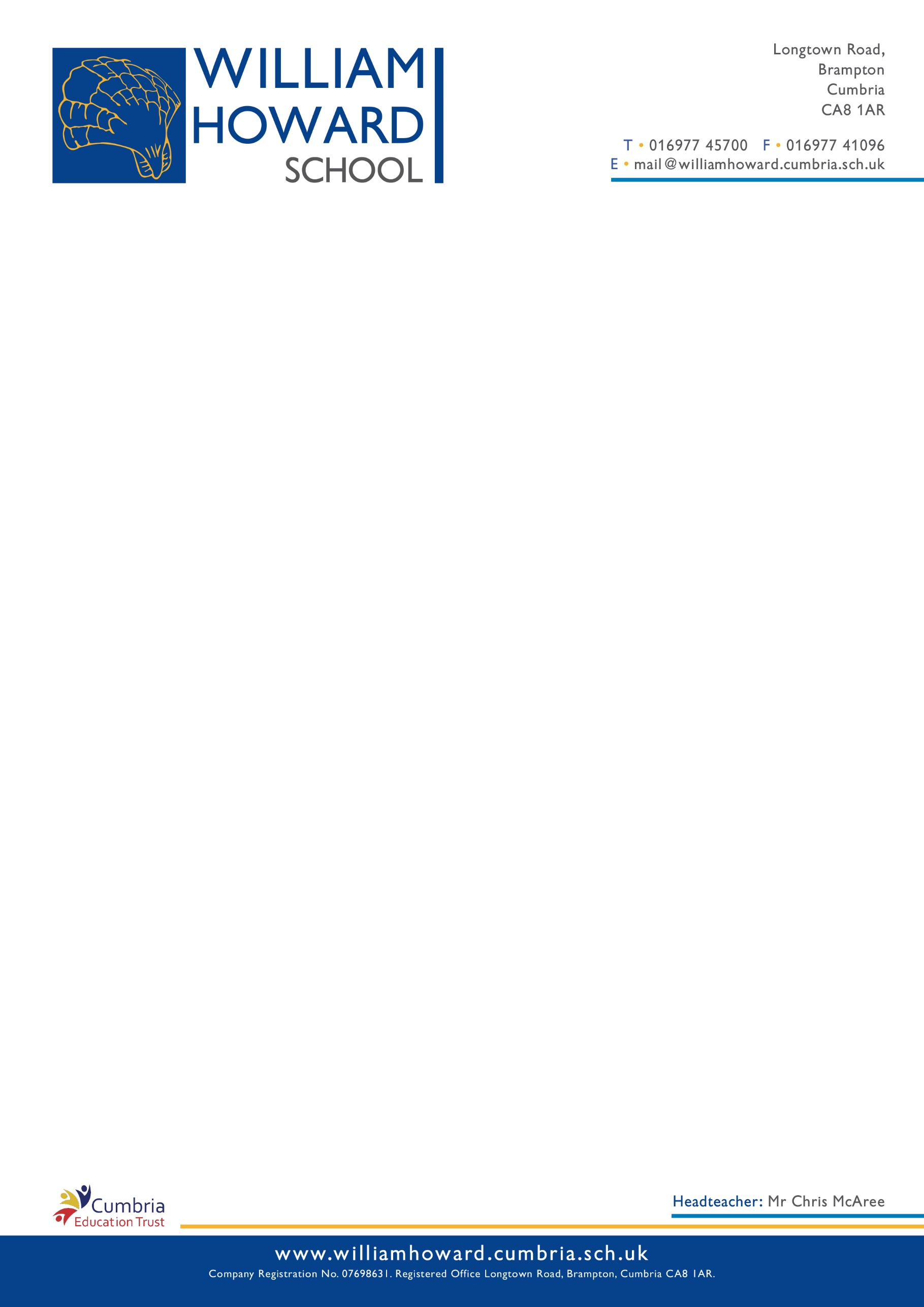 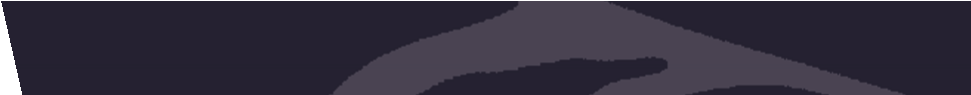 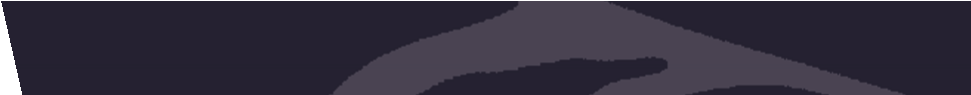 The Computing/IT TeamThe team currently comprises 3 specialist teachers (2 FT/1PT).We are a strong, enthusiastic team which values collaboration, support and innovation. Constant evaluation and development are at the heart of our quest to provide the most effective education for the students in our care.Our classrooms are equipped with at least 32 desktop workstations, an interactive whiteboard, projector and speakers. Students are taught on a one-student, one-workstation basis.Our ethosOur aim is to share our passion for the development of a range of high level skills in both code-based activities and software user skills, thus allowing our students to become not only good, independent and competent users of computer-based equipment, but also aware of the processes behind the hardware.We aim:To teach a curriculum which both challenges and supports all students. To foster an awareness and good practice in e-safety both within class and elsewhere.To promote a curriculum which fosters independent learning.To ensure that our curriculum fosters proficiency and judgement in the use of IT equipment at all Key Stages, both within and beyond school studies.Curriculum design:KS3- Each class is taught one Computing/IT lesson per week. Each Year is assessed in mini-projects. KS4- In KS4 the classes split into Options to study IT currently BTEC TA Diploma in Digital Information Technology and OCR J277 Computer Science GCSE. All students also have the opportunity to study for an IT qualification at Level 2 in enrichment time if they so choose.KS5- Those who choose to study IT in post-16 provision study the BTEC National in Information Technology (2016).All student work is held on network storage accessed from home through the VLE, where students can also access support resources relevant to their tasks. Notebooks are used at KS4 to support revision.Enrichment:The Computing/IT Department has a tradition of lively cross-curricular and extra-curricular activities, from the AppsForGood programme and CodeClub to Tomorrow’s Engineers competitions. Teams and Skype conversations in class groups with schools across the world support a greater awareness of the shared experiences of students everywhere. Links with primary schools have led to cross-phase projects. 